CombinatierondleidingProtestants of katholiek, in de RepubliekMuseum Ons’ Lieve Heer op Solder en de Oude kerkHandleiding museumdocentInhoudInleiding en rol van Op Solder en de Oude kerkHet geschiedeniscurriculum Vaardigheden en vragen stellenDe rondleidingBijlagen De rondleidingDe combinatierondleiding ‘Protestants of katholiek, in de Republiek’ van Museum Ons’  Lieve Heer op Solder en de Oude kerk voor de bovenbouw havo/vwo onderscheid zich van de rondleiding Wonen, Werken Kerken door zich meer op het geschiedeniscurriculum te richten. Hierbij staat het kenmerkend aspect ‘de protestantse reformatie die splitsing van de christelijke kerk in West-Europa tot gevolg had’ centraal. Deze andere focus uit zich in het stellen van andere vragen, het gebruiken van interactieve werkvormen en de grotere gerichtheid op het curriculum. Dit betekent dat er minder wordt ingegaan op de architectuur en de stijl – of bijvoorbeeld het verhaal Parmentier. Deze onderdelen komen nu meer in dienst te staan van het grotere verhaal en waar minder relevant geschrapt. 	De rondleiding gaat  in op de religieuze beleving in de zestiende en zeventiende eeuw, (het ontstaan van) de verschillen hiertussen en de ideeën waar deze verschillen uit voortkomen – en vooral hoe dit zich uit in de beide kerken. Dit betekent dat vergeleken met de huidige combinatie- rondleiding er meer tijd wordt besteed in de Oude Kerk. Afhankelijk van de vragen en interesse van de leerlingen zal dit over het algemeen neer komen op een half uur Oude kerk en een half uur Op Solder. Naast de focus op de Reformatie en de impact hiervan op de Nederlanden en Amsterdam wordt er ook ingegaan op de bredere context van deze veranderingen zoals bijvoorbeeld immigratie, economische bloei en handel – uiteraard met behulp van wat er te zien is in beide kerken en het huis. 					Belangrijk bij deze rondleiding zijn ook grotere thema’s, zoals bijvoorbeeld het samen met de leerlingen nadenken over thema’s als hedendaagse religie, tolerantie en vooroordelen en dit plaatsen in de context van het verleden. De kerken en hun geschiedenis bieden een ideale omgeving voor het voeren van een betekenisvol gesprek. Bij deze rondleiding hoort ook een hand-out. Deze hand-out speelt een rol spelen bij het begeleiden en faciliteren van de rondleiding en bevat hiernaast een activerende opdracht voor de leerlingen. Deze handleiding is opgebouwd uit een korte inleiding omtrent de rol van Op Solder en de Oude kerk, met daarna een enigszins uitgebreide uitleg rondom het geschiedeniscurriculum en de gevolgen die dit heeft voor de rondleiding. Hierna komt de route door beide kerken ter sprake waarbij de te behandelen onderwerpen worden geïntroduceerd en behandeld. Rol van Museum Ons’ Lieve Heer op Solder en de Oude kerkTijdens het bezoek aan beide kerken staat vooral verlevendiging van het curriculum door koppeling van authentieke objecten aan abstracte kennis centraal.Hiernaast speelt ook het nadenken over tolerantie en geloof in het verleden en het heden een rol. Leerlingen worden aangespoord om de concrete kerkomgeving te koppelen aan wat zij op school hebben geleerd en kunnen door hun bezoek aan beide kerken abstracte informatie koppelen aan concrete omgeving om hen heen. Leerlingen reflecteren met behulp van het verleden op hun eigen kijk op de rol en positie van religie vroeger en nu. Werkwijze De museumdocent probeert zoveel mogelijk het denkwerk door de leerlingen zelf te laten doen en hen te ondersteunen bij het leerproces. Voorbeelden van deze leerprocessen zijn zien van grotere verbanden, schakelen tussen abstracte en concrete voorstellingen, of het vinden en verbinden van symboliek. We verwachten van de museumdocenten dat zij door het vertellen van verhalen en anekdotes te en het opwerpen van vragen de leerlingen niet te veel op een directe manier te leiden. Het kan dat leerlingen elkaar graag willen aanvullen. Sta hier open voor en streef dit ook na. Dit komt de betrokkenheid van de leerlingen ten goede. Hiernaast is het belangrijk om de leerlingen de ruimte te geven vragen te beantwoorden. Zorg voor vragen die open en duidelijk genoeg zijn zodat leerlingen er over na kunnen denken, maar zich tegelijkertijd ook zeker genoeg voelen om de vraag te (kunnen) beantwoorden. Zorg er echter ook voor dat de vragen gesloten genoeg zijn om te voorkomen dat het antwoord van de leerling niet meer in je verhaal past. Geef leerlingen voldoende tijd om over hun antwoord na te denken, en let er op dat je jouw vragen en antwoorden naar de hele groep toe stelt. Als laatste is het belangrijk om alert te zijn op de snelheid waarmee je praat en de hoeveelheid tijd die je leerlingen geeft om vragen te beantwoorden. Niet alle leerlingen hebben evenveel tijd nodig. 				De decoratie, symboliek en geschiedenis van beide kerken staan centraal in de rondleiding. Uiteraard vertel je een verhaal gedurende de rondleiding – het is echter essentieel dat beide kerken hierbij leidend zijn. In deze handleiding staan voorbeelden van vragen die je kunt stellen en verhalen die verteld kunnen worden. Zie dit als hulpmiddelen. De museumdocent blijft de ruimte houden om de inhoud te verlevendigen met verhalen of zijn/haar eigen vragen, mits passend en van toegevoegde waarde bij het onderwerp. Het geschiedeniscurriculum, vaardigheden en verschillende soorten vragen stellen Let op: indien je al uitgebreid bekend bent met het geschiedeniscurriculum volstaat het om dit hoofdstuk door te lezen in plaats van grondig te bestuderen. Het geschiedeniscurriculum: oriëntatiekennis en historisch besef  Het Nederlandse geschiedeniscurriculum heeft de afgelopen jaren een ingrijpende verandering ondergaan. Vooral in de bovenbouw heeft dit vrij ingrijpende gevolgen. Waar voorheen er twee losse eindexamenonderwerpen centraal stonden, staat nu de oriëntatiekennis en de hieronder vallende kenmerkende aspecten en historische contexten centraal. Hieronder een uitleg wat dit betekent voor het onderwijs op het voortgezet onderwijs. De oriëntatiekennis  Het doel van het geschiedenisonderwijs is dat leerlingen een zeker historisch besef ontwikkelen. Eén onderdeel hiervan is de oriëntatiekennis. Leerlingen moeten beschikken over een kader van historische kennis dat dient als referentiekader om zaken ‘historisch te plaatsen’. In het geschiedenisonderwijs is het verleden opgedeeld in tien tijdvakken. Elk tijdvak moet gekend worden met behulp een globale inhoud. Deze inhoud is omschreven in ‘kenmerkende aspecten’. De kenmerkende aspecten zijn 49 zinnen die de kern van een bepaalde periode weergeven. Al deze 49 kenmerkende aspecten dienen door de examenkandidaten geleerd te worden en bij elk kenmerkend aspect moet de leerling: ‘een passend voorbeeld kunnen geven van een gebeurtenis, ontwikkeling, verschijnsel of handeling dan wel een gedachtegang van een persoon en vervolgens dit voorbeeld gebruiken om het betreffende aspect te verduidelijken.’ Als leerlingen dit door de hele geschiedenis kunnen, betekent dit mogelijk  dat zij zich tot op zekere hoogte kunnen oriënteren door de tijd. Logischerwijs neemt het (benodigde) niveau van historisch denken en redeneren over het algemeen toe naarmate kenmerken van de tijdvakken niet op zichzelf bevraagd worden, maar in onderlinge samenhang. Het denken over samenhang tussen kenmerken – of dit nu causale verbanden zijn, voorbeelden van verandering of continuïteit, van overeenkomsten of verschillen – leidt eigenlijk per definitie tot historisch denken of redeneren.   Bij deze rondleiding staat tijdvak V centraal; de tijd van ontdekkers en hervormers en het kenmerkende aspect: de protestantse reformatie die splitsing van de christelijke kerk in West-Europa tot gevolg had. In de praktijk betekent dit dat leerlingen een zestiende eeuws pamflet op een zinnige manier kunnen verbinden met het kenmerkend aspect.						Bij dit tijdvak horen nog een aantal andere kenmerkende aspecten die bij de rondleiding betrokken kunnen worden. Ook kunnen kenmerkende aspecten uit de omliggende tijdvakken relevant zijn. Hier wordt bij de beschrijving van de routing en de objecten verder op ingegaan. In de bijlage bevind zich een volledige lijst van alle tijdvakken en kenmerkende aspecten. 			Eén belangrijk onderdeel van de havo/vwo examenstof is de historische context. Doordat de basis van de oriëntatiekennis (de kenmerkende aspecten) geen concrete historische gebeurtenissen of personen bevatten, is het erg lastig om goede examenvragen te bedenken. Dit omdat er niet in het curriculum is vastgelegd welke specifieke kennis er bij de kenmerkende aspecten geleerd moet worden. Om dit op te lossen zijn de historische contexten bedacht. Dit zijn drie (vier bij vwo) onderwerpen: De Republiek 1515-1648, Duitsland 1870-1945, de Koude Oorlog en, voor vwo, Verlichtingsideeën en de democratische revoluties 1650-1848.  Binnen deze contexten vallen de kenmerkende aspecten uit deze tijdvakken – waarbij hiernaast nog een aantal gebeurtenissen, personen en jaartallen gekend dienen te worden. In het eindexamen gaat zestig procent van de vragen over deze contexten. Aangezien de historische context De Republiek 1515-1648 veel overlap heeft met tijdvak V en alle leerlingen deze context behandelen komen de onderwerpen hieruit zeker aan bod bij de combinatierondleiding. In de bijlage vind je de volledige inhoud van deze historische context.Historisch denken en redenerenOm je te kunnen oriënteren in de tijd en periodes, denkbeelden en ontwikkelingen op een zinnige manier met elkaar te kunnen vergelijken is oriëntatiekennis nodig. Om de periodes zelf en de gebeurtenissen, ontwikkelingen en personen uit deze periode te kunnen duiden en er betekenis aan te kunnen geven zijn een aantal vaardigheden nodig. Om tot een zeker niveau van historisch besef te komen zijn zowel deze vaardigheden als de oriëntatiekennis  nodig. De vragen die er in de rondleiding gesteld worden dienen hierop in te spelen. Denk hierbij aan standplaatsgebondenheid, inlevingsvermogen en bronnenkritiek. Ook vaardigheden zoals het onderscheiden van oorzaak en gevolg (causaliteit) en continuïteit en discontinuïteit vallen hieronder. Deze historische vaardigheden sluiten voor een groot deel aan bij de zogenaamde 21st century skills – vaardigheden die tegenwoordig belangrijk worden geacht bij het functioneren in de hedendaagse maatschappij. Andere vaardigheden die hierbij van belang zijn, zijn bijvoorbeeld goed argumenteren en je ideeën en gedachten duidelijk verwoorden. Hou dit in je achterhoofd bij het stellen van vragen en het luisteren naar antwoorden.  Onder historisch denken en redeneren vallen een aantal vaardigheden. Het ontwikkelen van deze vaardigheden zou ertoe moeten leiden dat leerlingen zich bijvoorbeeld bewust maken van hun hedendaagse perspectief, kritischer kijken naar bronnen en inzicht krijgen in de complexiteit van het verleden. Hieronder een relatief uitgebreide uitleg rondom deze vaardigheden en hoe deze te bevragen. Hiernaast wordt er nog een korte beschrijving gegeven van wat voor vragen er nog meer gesteld kunnen worden zoals vragen die de voorkennis dienen te activeren of vragen die leerlingen laten nadenken over hun eigen denkbeelden en/of vooroordelen over (religie/tolerantie) vroeger en nu. Hierbij is het heel belangrijk te beseffen dat deze vragen vooral ter inspiratie dienen. Je hoeft ze niet letterlijk over te nemen.  Wel is het belangrijk dat je dit soort vragen je eigen maakt zodat jij ze waar en wanneer het jou uitkomt kan toepassen. Het is uiteraard ook van groot belang in je achterhoofd te houden dat het kijken naar de kerken het centrale onderdeel van de rondleiding is en dat dit soort vragen vooral ter verdieping en verheldering dienen. Activeren van voorkennis Het activeren van voorkennis is belangrijk bij een rondleiding. Leerlingen komen zelf te weten hoeveel ze eigenlijk van een onderwerp afweten terwijl de museumdocenten ook  een beeld krijgen van de kennis van de leerlingen. Een manier om dit te doen is aan leerlingen te vragen wat voor associaties een bepaald onderdeel van een kerk bij hen oproept. Denk hierbij bijvoorbeeld aan de ramen in de Oude kerk of het altaarstuk in Op Solder. Om de leerlingen  te stimuleren antwoord te blijven geven is het belangrijk om de associaties van de leerlingen ook daadwerkelijk te gebruiken in je verdere verhaal. Het bevragen van vaardighedenEen belangrijk onderdeel van het eindexamen zijn de historische vaardigheden - denk hierbij aan vaardigheden zoals standplaatsgebondenheid, inlevingsvermogen en bronnenkritiek. Ook vaardigheden zoals het onderscheiden van oorzaak en gevolg (causaliteit) en continuïteit en discontinuïteit vallen hieronder. Door verder na te denken over wat voor soort vragen je kan stellen gedurende de rondleiding worden de vragen die je stelt diverser en kan je makkelijker verschillende soorten vragen elkaar laten afwisselen.  In deze paragraaf wordt ingegaan op deze vaardigheden en het soort vragen dat je kan stellen om deze vaardigheden te bevragen/toetsen.  Ook worden hierbij voorbeeldvragen gegeven. Kijk voor verdere voorbeeld (examen) vragen in de examenbundel. In de inleiding van deze bundel staat in de voetnoten een verwijzing naar welke examenvraag welke vaardigheid bevraagt. Standplaatsgebondenheid en inlevingsvermogen Ieder mens denkt en handelt vanuit zijn eigen tijd, positie, ervaringen en kennis. Standplaatsgebondenheid gaat om het vermogen van leerlingen om menselijk gedrag uit het verleden te verklaren  en in te zien dat in een andere tijd er andere normen en waardenpatronen golden. Belangrijk is hierbij dat leerlingen rekening houden met allerlei factoren die dit menselijk gedrag beïnvloedden, zoals waardesystemen, politieke, sociaaleconomische en culturele oriëntatie maar bijvoorbeeld ook karakter en ervaringen. Het onderdeel religie en de Beeldenstorm heeft raakvlakken met al deze factoren wat ruimte geeft voor verschillende soorten vragen. Een belangrijk middel om dit vermogen te toetsen is inleving. Inlevingsvermogen kan op grofweg op twee manieren beoefend worden:  op een affectieve of cognitieve wijze – en beide dienen ze een ander doel. Gebruik beiden in je rondleiding. Het is hierbij belangrijk in het achterhoofd te houden wat de voorwaarden zijn die een goede inleving mogelijk maken: de historische context moet voldoende bekend zijn en men moet het gedrag van historische figuren serieus nemen. Inlevingsvermogen gaat in op de bijzonderheid van de menselijke situaties in het verleden. Dit soort ‘waarom’ vragen vergen echter wel veel voorkennis van zowel de leerlingen als de museumdocenten. Beslissingen van actoren uit het verleden zijn immers niet eenduidig of simpel. Dit soort vragen zijn zeer geschikt om in te gaan op de beweegredenen van Beeldenstormers, katholieken en regenten en betrekt leerlingen bij de stof. Het is belangrijk hierbij wel dicht te blijven bij wat er te zien is in beide kerken. Kies er eventueel voor om één of een groepje leerlingen een bepaalde actor toe te wijzen en hen beslissingen van historische figuren te laten verklaren vanuit dit perspectief. Je kan bij inleving er ook voor kiezen om leerlingen te vragen hoe zij bijvoorbeeld de Oude kerk als katholieke kerk voor zich zouden zien – wat is er anders en waardoor? Voorbeelden Hieronder een aantal voorbeelden van vragen. Uiteraard beslaan de mogelijke antwoorden hierop maar een klein gedeelte van de mogelijke antwoorden die leerlingen geven en zijn heel veel antwoorden goed indien er goed beargumenteerd wordt. Veel van deze vragen sluiten ook aan bij andere historische vaardigheden zoals causaliteit. ‘Waarom denk je dat de gewone man beelden kapot ging slaan in de plaatselijke kerk?’ Waarom denk je dat ze bijvoorbeeld de glas-in-lood ramen intact lieten? Er was sprake van een strenge winter, waardoor er een tekort was aan eten in de Nederlanden. Mede hierdoor werd er met afgunst naar de rijkdom van de Kerk gekeken. Hiernaast was de steeds verder gaande centralisering van de macht een probleem, en uiteraard het contrast tussen de denkbeelden van de calvinisten en de katholieken. Hoe denk je dat de katholieke inwoners van Amsterdam aankeken tegen de Alteratie?  Waarschijnlijk waren zij bang voor represailles voor de onderdrukking van protestanten vóór de Alteratie en misschien zelfs vervolging. Misschien waren zij juist wel blij met de economische opleving van Amsterdam.  ‘Waarom denk je dat Willem van Oranje zo voor geloofsvrijheid was?’ Willem van Oranje kwam tijdens zijn leven in aanraking met allerlei verschillende geloven, was een relatief geleerd man en had de negatieve gevolgen van geloofsstrijd van dichtbij meegemaakt. Dit maakte het voor hem mogelijk om een modern overkomend rechtvaardigheidsgevoel te ontwikkelen.  ‘Waarom was Filips II zo streng in het vervolgen van andersgelovigen ? Denk je niet dat hij het aan het kunnen zien komen dat dit niet zo slim was? Kan je een reden bedenken waarom niet?’ Dit is een manier voor leerlingen om zich te kunnen verplaatsen in het hoofd van misschien wel de machtigste man van Europa in deze periode. Logische argumenten zijn: hij was overtuigd (overtuigd!) katholiek en dit was het enige ware geloof. (eventueel vergelijking met hedendaagse fundamentalisten?) Hiernaast was hij de koning van het machtigste rijk van Europa- wat hem mogelijk verblindde voor eventuele gevaren. Denk je dat hij in zal hebben gezien dat hij dit misschien anders aan had moeten pakken? Bronnenkritiek Bronnenkritiek is een ander belangrijk onderdeel van de historische vaardigheden die belangrijk zijn terugkomen. Het gaat bij bronnenkritiek om de betrouwbaarheid en de representativiteit van een bron. Deze twee onderdelen bepalen, samen met de redenen waarvoor een bron gebruikt gaat worden, de bruikbaarheid van een bron. Aangezien er bij deze rondleiding weinig objecten worden behandeld waarbij klassieke bronnenkritiek relevant is (wie is de maker/perspectief maker/informatie van maker/bedoeling maker) is er vooral een bepaald soort vragen relevant. Denk hierbij aan vragen zoals: Stel je doet onderzoek naar religieuze onderdrukking in de Republiek. Kan je de huiskerk als bron gebruiken? Ja – het bestaan van een schuilkerk geeft aan de katholieken niet in het openbaar hun geloof konden belijden/ja – in de 17e eeuw kon men klaarblijkelijk orgel spelen in de huiskerk, wat aangeeft dat ze getolereerd werden. Of ; nee, zoals deze kerk er nu uit ziet was niet hoe deze kerk er in de zeventiende eeuw uitzag. Misschien was er in die tijd wel helemaal geen orgel en was de kerk meer verstopt. Stel je doet onderzoek naar de Beeldenstorm in Amsterdam. Kan je de Oude kerk als bron gebruiken? Waarom wel/niet? Het is een bruikbare bron omdat je nog duidelijke overblijfselen ziet van de Beeldenstorm en er aanwijsbaar onderscheid tussen katholieke onderdelen van de kerk valt te onderscheiden. Het is minder betrouwbaar omdat er na de Beeldenstorm heel veel aanpassingen gemaakt zijn in de kerk. CausaliteitHet verleden begrijpen draait voor een belangrijk gedeelte om het begrijpen waardoor gebeurtenissen en ontwikkelingen plaatsvinden. Dit is een vaardigheid die vrij voor de hand ligt en waarschijnlijk al in alle rondleidingen gebruikt wordt. In deze paragraaf worden de belangrijkste onderdelen nog even aangestipt. Dit onderdeel helpt je bij het bedenken van goede (doorvraag)vragen. Het is belangrijk om duidelijk te hebben dat er nagenoeg nooit één verklaring is voor een gebeurtenis of ontwikkeling zoals bijvoorbeeld de Beeldenstorm. Er is ook een duidelijk onderscheid tussen structurele, langer lopende oorzaken (de Reformatie) en incidentele oorzaken en gevolgen (tijdelijke verlichting van repressie en de hagenpreken), bedoelde en onbedoelde gevolgen.  De repressie van Alva had bijvoorbeeld als onbedoeld gevolg dat de weerstand tegen de Spaanse overheersing hierdoor juist groter werd. Aandacht voor onbedoelde gevolgen maakt duidelijk dat in de geschiedenis toeval een rol speelt: dingen hadden ook anders kunnen lopen. Een onbedoeld gevolg op de langere termijn van het ontstaan van de Republiek is bijvoorbeeld het ontstaan van huiskerken zoals Op Solder. Hiernaast zijn er directe (de Hagenpreken) en indirecte (afkeer van centralisering van de macht en dus centrale overheid) oorzaken en gevolgen aan te wijzen. Hiernaast kan je nog onderscheid maken tussen economische, politieke, culturele en sociale oorzaken en gevolgen. Bij dit tijdvak en de hierbij horende thema’s zijn goede causale verbanden te leggen.  Denk hierbij aan de oorzaken van de Beeldenstorm en de Alteratie: wat waren de oorzaken van de Alteratie? Waardoor duurde het zo lang voor Amsterdam om zich bij de opstandelingen te scharen? Welke structurele oorzaken (reformatie centralisatie) en incidentele oorzaken (instorten handel/nepotisme katholieke regenten) liggen hieraan ten grondslag? En welke gevolgen had dit op de korte en langere termijn? Ook voor de Reformatie zelf is zo een oorzaak gevolg-ketting van belang. Welke verschillende soorten oorzaken lagen hieraan te grondslag? Zaten hier bedoelde en onbedoelde gevolgen bij? Hadden de actoren de gevolgen van hun acties voorzien? Verwachtten zij dat dit zo af zou lopen? Wilden zij dat dit zo af zou lopen? Waren de protestanten denk je blij met het ontstaan van huiskerken? Waarom? In het kader hiervan zou je kunnen vragen of er überhaupt een Beeldenstorm had plaatsgevonden indien Margaretha van Palma de repressie niet had verlicht. Het is bij dit soort vragen uiteraard van belang dat leerlingen hierbij voldoende kennis in huis hebben om zo een soort vraag op een zinnige manier te beantwoorden. Waren de spanningen niet al heel hoog opgelopen in de Republiek? Hoe groot was de invloed van de Beeldenstorm op de start van de Opstand? Continuïteit en discontinuïteit Historici verdelen de geschiedenis in perioden door omslagpunten aan te geven (verandering) en op zoek te gaan naar kenmerken die een periode karakteriseren (continuïteit). In het verleden bestonden er geen duidelijke perioden (in de Gouden Eeuw noemden ze het niet de Gouden Eeuw), dus om een overzicht te krijgen moet dit wel achteraf gedaan worden. Er bestaat altijd discussie over de lengte van of het belang van veranderingen waardoor verschillende historische perioden verschillend belang toewijzen. Dit is echter geen probleem zolang er maar goed beargumenteerd wordt. Wel kan je ingaan op de wat arbitraire aard van deze verdelingen. Ook hier kan je onderscheid maken tussen snelle en langzame veranderingen, en veranderingen met een grote, of een kleine impact. 					Hierbij kan je ingaan op allerlei aspecten van de Reformatie  in beide kerken. Wat bleef er in dit tijdvak hetzelfde en wat onderging er heftige veranderingen? Op religieus gebied veranderde er enorm veel en bleef zeer weinig hetzelfde – ‘zelfs’ de katholieke kerk pakte misstanden aan ik het kader van de contrareformatie. Veranderde echter de hele Nederlandse bevolking van geloof? En hoe plotseling ging dit?Op het gebied van handel was er in de zestiende eeuw meer continuïteit – de handel groeide en breidde zich uit tot overzeese gebieden, terwijl de nadruk bleef liggen op de moedernegotie. In de kunst kwam de mens steeds meer centraal te staan – terwijl in de Republiek ook de ‘gewone mens’ onderwerp werd van kunstwerken. Behoefte van en onderscheid tussen docenten en leerlingen van havo en vwoEr is geen substantieel verschil tussen de havo en de vwo stof aangezien ze exact dezelfde kenmerkende aspecten moeten kennen.  Wel behandelen vwo leerlingen de stof over het algemeen uitgebreider en zullen ze waarschijnlijk meer kennis in huis hebben en ook een verder ontwikkeld historisch besef hebben (ook omdat ze gewoonweg een jaar langer geschiedenisles hebben). Vwo leerlingen dienen hiernaast in het kader van de historische vaardigheden zich beter bewust te zijn van het westers (en nationaal(istisch)) perspectief van de geschiedschrijving. Het meest voorkomende onderscheid dat docenten benoemen is dat vwo/gymnasium leerlingen meer behoefte hebben aan sappige verhalen (en deze zelf kunnen verbinden met de relevante stof) en afwijkende voorbeelden, terwijl havo leerlingen een grotere behoefte hebben aan een duidelijker, explicieter verband tussen de rondleiding en de te leren stof. Een gymnasiumdocente stelde dat een herhalingsrondleiding waar vooral op de grote lijnen wordt ingegaan voor haar leerlingen niet zo aansprekend is – dit doen ze in de les namelijk ook al. Probeer bij deze doelgroep te  werken vanuit een verhaal of een anekdote uit het dagelijks leven in de 16e eeuw of uiteraard een zichtbaar voorbeeld uit de kerken en deze te verbinden met het grotere verhaal – van abstract naar heel concreet of andersom. 			Heel kort (door de bocht) zou gesteld kunnen worden: vwo leerlingen vinden een sterk verhalende rondleiding niet vervelend, terwijl havo leerlingen meer op zoek zijn naar afwisseling in de vorm van de rondleiding, zei het een filmpje of een verrassende vraag. Havo leerlingen hebben hiernaast meer behoefte aan vertrouwde onderwerpen. 			De rondleiding op verschillende momenten in het jaarDe rondleidingen in Op Solder en de Oude kerk worden gedurende het gehele jaar aangevraagd wat betekent dat er weinig algemeens gezegd kan worden over het kennisniveau van de leerlingen. Als de rondleiding als instaprondleiding wordt gebruikt moet er een ander soort vragen gesteld worden.  Vragen zoals ‘wat zie je en wat denk je dat dit zou kunnen betekenen’ spelen dan een grotere rol, terwijl bij rondleidingen die vooral herhalend van aard zijn vragen rondom specifieke gebeurtenissen of kenmerkende aspecten een grotere rol spelen. Hier dien je als museumdocent op voorbereid te zijn. Indien deze rondleiding als voorbereiding op het eindexamen gebruikt gaat worden dan bestaat er de kans dat er iets meer aanvragen zijn rond april. De rondleiding RoutingEr zijn bij deze rondleiding twee beginpunten. Overleg vooraf goed wie waar gaat beginnen en wie welke route neemt. De ene groep begint in Op Solder, terwijl de andere groep begint in de Oude kerk. Dit betekent dat het verhaal hierop aangepast wordt. Aangezien er in de Oude kerk meer te bespreken en te bekijken valt op religieus gebied gaan de leerlingen hier meer in op de denkbeelden van de protestanten, de oorzaken van de Beeldenstorm en de Alteratie. In Op Solder wordt er meer nagedacht over tolerantie en (gedoog)beleid in de Republiek en ook op de hiermee gepaard gaande immigratie, handel en economische bloei, naast uiteraard de katholieke geloofsbeleving. Indien de rondleiding in de Oude kerk begint, wordt er bij de ingang van de Oude kerk begonnen. Indien de rondleiding in Op Solder begint, worden hier de jassen opgehangen – maar nadat de rondleiding hier is afgerond weer opgehaald zodat er niet teruggelopen hoeft te worden naar Op Solder. Dit is vooraf gecommuniceerd aan de docenten. Hiernaast wordt er op Solder getracht te de leerlingen te laten reflecteren op de hedendaagse maatschappij en de rol van tolerantie en religie hierin. Er is bij deze rondleiding voor gekozen om de routing niet van object tot object vast te leggen, maar eerder door de onderwerpen die per kerk behandeld worden vast te leggen en hier een aantal objecten aan te koppelen die mogelijk gebruikt kunnen worden om deze onderwerpen te illustreren.  	Tijdens het stukje lopen van Op Solder naar de Oude kerk kom je langs een aantal ramen, die meestal bezet zijn. Dit leidt de leerlingen mogelijk af. Je kan hier op een aantal manieren mee omgaan. Je zou de leerlingen bijvoorbeeld kunnen wijzen op het feit dat er in deze buurt al honderden jaren prostitutie werd bedreven (vroeger werden de prostituees van de begraafplaats afgejaagd) of op het feit dat de huidige dominee van de Oude kerk regelmatig een werkbezoek brengt aan religieuze prostituees ten bate van hun zielenheil. Het werkt waarschijnlijk het best om het bestaan van de ramen expliciet uit te spreken (zodat het niks bijzonders of stiekems meer is om er aandacht aan te besteden) en dan door te lopen.  Kernonderdelen rondleidingBeide kerken bieden een groot aantal ‘objecten’ of onderdelen die bij kunnen dragen aan de rondleiding door allerlei vragen op te roepen, te beantwoorden of ontwikkelingen en verhalen illustreren. Voor de duidelijkheid worden alle onderdelen (schilderingen, tekst, beelden, gravures) in deze handleiding ‘objecten’ genoemd. Voor deze rondleiding is bij elke kerk aangegeven onderwerpen behandeld dienen te worden en welke hieraan verbonden leerdoelen er idealiter behaald dienen te worden. De dikgedrukte leerdoelen zijn leidend, de andere leerdoelen hieraan ondergeschikt. Bij elk van deze thema’s worden er een aantal objecten voorgesteld die gebruikt worden om deze doelen te behalen. Bij de opdracht dient er een vaste volgorde gevolgd te worden. Bij de rondleiding is er geen vaste route die per se gevolgd moet worden, noch worden er objecten voorgeschreven die per se gebruikt dienen te worden. In het kader hiervan is er ook voor gekozen niet elk object van een uitgebreide uitleg te voorzien, aangezien deze achtergrondinformatie in de inwerkmap te vinden is. Wel worden er waar relevant tips of voorbeeldvragen gegeven.  Deze vragen dienen ter inspiratie. Bij deze rondleiding hoort een hand-out met daarin één opdracht in de Oude kerk die de leerlingen zelf uitvoeren en een vijftal stellingen waaromheen er Op Solder een gesprek plaatsvindt. Deze twee onderdelen zijn verplicht. Het is belangrijk bij de rest van je rondleiding op te letten dat je niet te veel gras wegmaait voor de voeten van deze opdrachten. Zorg aan het begin van de rondleiding voor een korte inleiding waar je ingaat op wat er behandeld zal worden en de duur van rondleiding. Vraag de  leerlingen in het kader waarvan ze hier op bezoek zijn (waar je eventueel op in kan spelen) en dat ze altijd vragen kunnen stellen. Wees je gedurende de rondleiding bewust van het onderscheid tussen religie en geloof. In deze rondleiding wordt er consequent de term religie gebruikt, aangezien er over geïnstitutionaliseerde geloofsuitingen wordt gesproken. Koppeling met de eindexamenrondleiding AM In het Amsterdam Museum wordt er een eindexamenrondleiding gegeven die gedeeltelijk overlapt met de combinatierondleiding Op Solder en Oude kerk. Deze rondleiding gaat volledig in op de historische context ‘De Republiek 1515-1648’, waarvan ook een gedeelte  de Reformatie en de Beeldenstorm behandelt. Indien de groep de je rondleidt voorafgaand aan de rondleiding in het AM heeft gevolgd is het verstandig bij de combinatierondleiding hier rekening mee te houden en al te veel herhaling te voorkomen. Stel in dit geval bijvoorbeeld minder kennisvragen en meer kijkvragen. Het is aan te raden indien je de rondleiding in het AM niet geeft, de handleiding van deze rondleiding door te lezen om beeld te krijgen van wat hierbij wordt verteld. De handleiding hiervan kan je vinden op intranet onder Inwerkmateriaal – Amsterdam Museum. Het verhaal bij Museum Ons’ Lieve Heer op Solder Uiteraard kunnen veel thema’s in beide kerken behandeld worden. Het is daarom belangrijk goed van tevoren bedenken wat je waar behandeld, aangezien het gevaar bestaat dat er onderdelen dubbel behandeld worden. Herhaling van hetzelfde thema bij twee verschillende objecten is uiteraard geen probleem, twee keer hetzelfde verhaal vertellen wel. Om deze reden is ervoor gekozen om een duidelijk onderscheid te maken tussen wat er wordt verteld in Op Solder en wat er verteld wordt in de Oude Kerk. Het is belangrijk om bij het bezoek aan de tweede kerk, regelmatig te verwijzen naar wat je net in de andere kerk hebt gezien en de leerlingen te confronteren met het contrast. In Op Solder staat de kerk centraal, terwijl de Sael en eventueel de biechtruimte een secundaire functie hebben. De routing is bij Op Solder duidelijk – eerst de Sael, hierna de Kerk en hierna eventueel de biechtkamer en de Galerij. De Sael (de ontvangstkamer) De ontvangstkamer dient als introductieruimte voor de rondleiding en om een tijdsbeeld te schetsen van de Republiek. De ontvangst wordt mede hier gedaan omdat er hier minder afleiding is en het fijn is als er enigszins een opbouw is naar de kerk. De onderwerpen die in deze ruimte centraal staan: Oorzaken en gevolgen grote immigratie Republiek Gevolgen van belang immigratie voor het beleid van de RepubliekMogelijkheden voor relatief onvermogende, katholieke buitenlanders om hun fortuin te maken en vergelijking met andere landenUiteraard dien je niet al deze onderwerpen uitputtend te behandelen of uit te leggen, deze ruimte en dit onderwerp dient als introductie en niet als centraal onderdeel van de rondleiding. Besteedt hier dan ook niet meer dan vijf minuten aan. De leerdoelen die uit deze onderwerpen naar voren komen.Leerlingen kennen en begrijpen de verschillende oorzaken en gevolgen van de omvangrijke immigratie naar de Republiek toe Leerlingen begrijpen de wisselwerking tussen de immigratie en het beleid van de Republiek Leerlingen zien in dat het feit dat een buitenlands, katholiek koopman zijn fortuin kon maken in de Republiek een voorbeeld is voor kenmerkend aspect ‘bijzondere positie van de Republiek’ Voorbeelden van vragen die je hierbij zou kunnen stellen: Waarom kwam deze katholieke koopman juist hier naartoe? (bv. de relatieve tolerantie, grote welvaart en relatieve rust) Wat had het voor gevolgen voor de Republiek dat hij andere immigranten naar de Republiek kwamen? Hoe werd er hier tegen hem aangekeken denk je? (waarschijnlijk als gewoon nog een immigrant, later als een succesvol zakenman) Wat betekent het denk je dat hij drie aaneengesloten panden kon kopen in de chicste Amsterdam? (bv. dat het een relatief open economie was, dat er veel geld te verdienen was en dat iedereen hieraan mee kon doen) Denk je dat in Frankrijk een protestantse Hollander het ook eenvoudig zo ver kon schoppen? Waarom wel/niet? Uiteraard is het vooral het gegeven van de drie huizen, de indrukwekkendheid van de Sael als geheel en het verhaal van Hartman zelf waar je hier naar verwijst. De objecten in de Sael dienen vooral ter illustratie. Objecten waarbij je hier naar zou kunnen verwijzen die het idee van rijkdom van Hartman benadrukken:  De hoogte van de zaal (grandeur uitstralen, indruk maken)Het wapen (er bij willen horen) De symmetrie en de nepdeur (leuk weetje) Het marmer De omvang van het pandInterieur HuiskerkDe huiskerk wordt zowel als geheel als in onderdelen hier behandeld.  Laat de leerlingen plaats nemen op de bankjes in en om zich heen kijken. Ga bij je verhaal in op het ontstaan van de kerk en de dagelijkse praktijk in de kerk. Het is bij het bezoek aan de kerk waarschijnlijk interessant om de leerlingen zich in te laten leven in de tijd dat deze kerk gebruikt werd. Hoe denk je dat de kerkgangers zich voelden? Waarom zou Hartman deze kerk gebouwd hebben? Een aantal onderwerpen dienen hier behandeld te worden:De oorzaken en gevolgen van het religieuze beleid in de Republiek Kenmerken van het katholieke geloof tegenover protestantisme en hoe dit terug te zien is in de kerkDe mate van geheimheid van de kerk De leerdoelen die uit deze onderwerpen naar voren komen:Leerlingen kunnen verschillende soorten oorzaken en gevolgen van het religieuze beleid van de Republiek noemen en plaatsen in de historische context (met daarbij uiteraard als specifiek, belangrijk gevolg het ontstaan en gedogen van kerken zoals Op Solder!) Leerlingen kunnen kenmerken van het katholicisme herkennen, benoemen en onderscheidenLeerlingen kunnen beredeneren in hoeverre deze kerk ‘geheim’ was en wat een verklaring hiervoor zou kunnen zijnDe leerdoelen die meer specifiek bij de werkvorm passenLeerlingen kunnen hun mening goed beargumenterenLeerlingen kunnen aspecten van het verleden op een zinnige manier en overtuigende manier verbinden met het heden Soorten vragen die je hierbij kan stellen:Stel, je bent een regent in de Republiek en je hebt je net ontworsteld aan de Spaanse overheersing. Hoe zou jij omgaan met Spaanse katholieke koopmannen in je stad? (waarschijnlijk vonden de meeste regenten hun portemonnee belangrijker dan oude haat)Je ziet hier een orgel. Denk je dat mensen dat buiten konden horen? Wat betekent dat voor hoe geheim deze plek was? (een orgel maakt een heleboel geluid, waarschijnlijk wist iedereen dat zich hier een kerk bevond)Kunnen jullie een aantal typische katholieke gebruiken noemen? Waarom waren protestanten hier zo op tegen? (bijvoorbeeld afbeelden van God, transsubstantiatie, biecht, aflaten, de rol van de paus en de priester) Leg uit waarom de bijzondere politieke structuur in de Republiek godsdienstvervolging bemoeilijkte? Denk je dat dit de enige zolderkerk in Amsterdam was? Objecten waarnaar je hier zou kunnen verwijzen:De centrale locatie van het Altaar (de eucharistie is het meest belangrijk)De versiering (versiering zoals hier vind je niet in een protestantse kerk)De pilaren (mooi versierd, ook een soort versiering. Ook kan je hier vertellen dat het geen marmer betreft (te zwaar) maar heel mooi geïmiteerd hout)De verborgen preekstoel (vanwege ruimtegebrek verstopt, maar dus duidelijk niet prominent)De afbeeldingen van God de Vader en de Heilige Geest op het stucplafond (protestanten doen hier niet aan)Het orgel (een orgel past niet indien het daadwerkelijk geheim gehouden moest worden)De verschillende niveaus in de kerk (er was wel degelijk een soort van standsverschil in de kerk) De stellingenDe werkvorm met de stellingen kan op aantal manieren benaderd worden. Ofwel je laat de gehele groep over één stelling nadenken en wijst leerlingen aan hier op te reageren. Ook kan je de groep in tweeën splitsen, waarbij de ene groep de stelling verdedigt, terwijl de andere groep deze aanvalt. Andere vormen zijn uiteraard ook mogelijk. Niet alle stellingen hoeven per se behandeld te worden – de ene stelling past beter in je verhaal of bij de groep dan de andere. ‘Deze kerk kan zowel katholiek als protestants zijn.’ Bij deze stelling dienen leerlingen onderdelen van de kerk aan te wijzen en duidelijk uit kunnen leggen waarom deze onderdelen dan wel katholiek, dan wel protestants of beide zouden kunnen zijn. Belangrijk is het hierbij dat de leerlingen ingaan op de achterliggende redenen: wanneer en waardoor is iets specifiek katholiek? En kunnen zij hierbij onderdelen uit de kerk gebruiken? Het is hierbij belangrijk dat leerlingen wat zij zien concreet verbinden met wat zij weten. ‘De geloofsstrijd was de minst belangrijke oorzaak van de Beeldenstorm. ‘Deze stelling is meer historisch: waren er nog andere oorzaken van de Beeldenstorm? Wat was de aanleiding? Denk hierbij aan de centralisering van de macht, langdurige repressie vanuit de centrale overheid en de recente hongersnood. Het is belangrijk dat de leerlingen hier goede argumenten gebruiken om hun standpunten te onderbouwen. ‘De staat benadert religie tegenwoordig op dezelfde manier als in de zeventiende eeuw. ‘Deze stelling dwingt leerlingen om na te denken over hoe de staat vroeger en tegenwoordig omgaat met religies in de samenleving. Worden er bepaalde religies voorgetrokken? Stimuleert de staat het hebben van een religie? Waarom vroeger wel/nu niet? Als tegenwoordig een land dezelfde wetten omtrent religie zou hebben als vroeger, zouden wij dit waarschijnlijk intolerant vinden. Waarom wordt de Republiek dan toch als een tolerant land gezien? ‘Het is onverstandig je geloofsovertuiging in het openbaar te tonen.’  Deze stelling draait meer om een soort realisatie van vooroordelen dan een concreet (historisch) leerdoel. Waarom zou het onverstandig zijn om je geloofsovertuiging in het openbaar te tonen? Kan je hier goede redenen voor bedenken? ‘De staat moet  er voor zorgen dat mensen geen extremistische religieuze denkbeelden vormen.  ‘Deze stelling gaat wederom in op de rol van de staat. Waarom zou de staat hiervoor moeten zorgen? Hoe kan de staat hiervoor zorgen? Wie bepaalt er wat extremistische religieuze denkbeelden zijn? Deze stelling gaat in op de hoeveelheid invloed die de staat dient, kan of zou moeten uitoefenen op de ideeën van haar inwoners. Hierbij kan je ook een historische link maken: hoe keek men hier in de zeventiende eeuw tegen aan? En wanneer en waardoor veranderde dit? Biechtkamer en galerijNadat je de stellingen hebt afgerond bestaat er de mogelijkheid om de galerij en de biechtkamer te gebruiken. Of je hiervoor kiest is afhankelijk van de beschikbare tijd. Ga dan eerst één verdieping om hoog naar de galerij – de biechtkamer bevindt zich één verdieping omlaag.Op de galerij kan je twee andere generaties st. Nicolaaskerk laten zien – de Oude kerk en aan de andere kant de nieuwe Sint Nicolaaskerk. Je zou de leerlingen hier kunnen vragen wanneer ze denken dat de nieuwe st. Nicolaaskerk is gebouwd? Onder invloed van de Verlichting en de verovering van de Nederlanden door Napoleon kwam er geloofsvrijheid. Langzaam kwam de emancipatie van de katholieken op gang. Het duurde echter nog tot 1887 voordat er een nieuwe grote katholieke kerk werd gebouwd in Amsterdam. In de biechtkamer kan je een typerend verschil tussen het katholicisme en het protestantisme uitleggen: namelijk het bestaan van vertegenwoordigers van God op aarde bij het katholicisme – namelijk priesters en de paus. Verwijs hierbij naar de mogelijkheid tot vergeving door priesters (door middel van de biecht) of aflaten, of dat alleen God kan vergeven. Dit is vergelijkbaar met de betekenis van de eucharistie (daadwerkelijke transsubstantiatie) en het avondmaal (symbolische gebeurtenis). Het is leuk om bij het verlaten van Op Solder nog even terug te kijken naar het pand – in hoeverre is het herkenbaar als (katholieke) kerk? De Oude kerk De rondleiding is in de Oude kerk wederom tweeledig. De leerlingen voeren in groepjes een opdracht uit waarbij ze een object opzoeken in de kerk en hierbij tegenover de rest van de groep een korte presentatie geven waarbij ze drie vragen beantwoorden.  Hiernaast geeft de museumdocent een korte rondleiding door de kerk waarbij een aantal onderwerpen centraal staan. Uiteraard staat hier wat er te zien is in de kerk centraal, waarbij deze zichtbare geschiedenis tot leven wordt gebracht door het vertellen van boeiende verhalen en door leerlingen goed te laten kijken.  De onderwerpen die hierbij behandeld dienen te worden: Het verhaal van de kerk vóór de AlteratieDe Beeldenstorm en de Alteratie(de opkomst van het)  protestantisme in de Nederlanden De leerdoelen die uit deze onderwerpen naar voren komen:Leerlingen kunnen uitleggen welke oorzaken er ten grondslag lagen aan de Reformatie, waar de protestanten tegen ‘protesteerden’ en hoe dit terug te zien is in de kerk Leerlingen weten wat voor rol de Oude kerk had vóór en na de Alteratie en kunnen zich hier een beeld bij vormenDe leerlingen weten wat er in Amsterdam en in de Oude kerk gebeurde tijdens de Beeldenstorm en welke impact de Beeldenstorm en de Alteratie hadden op de Oude kerk De leerlingen kunnen concrete objecten uit de kerk verbinden met hun historische kennis en hier aan hun medeleerlingen een korte uitleg over geven Algemene vragen die je hierbij zou kunnen stellen:Waarom vond de Reformatie in de Nederlanden zo een relatief vruchtbare bodem? (denk hierbij aan de relatief hoge mate van scholing, nabijheid van denkers, oprechte bezieling protestanten en inhoudelijke verantwoordelijkheid bij het individu. Ook betekende sympathie met de hervormingsbeweging een afwijzing van de bestaande orde waarbij een ‘door God gewettigde’ monarch andersdenkenden vervolgde) Kunnen jullie een verklaring bedenken waarom Nederland calvinistisch en niet luthers werd? (mogelijkheid in opstand te komen tegen tirannieke heerser)Hoe zag deze kerk er tijdens de katholieke tijd uit denk je? Je zou de Beeldenstorm uit 1566 kunnen vergelijken met de vernietiging van religieuze symbolen en gebouwen door fundamentalistische moslims in Syrië, Irak en Mali. Hoe tijdgebonden is de motivatie achter het Beeldenstormen? De Alteratie had ook in economisch opzicht grote gevolgen, kan je bedenken waarom en wat deze gevolgen waren?  Hoe werd er denk je met protestantse Amsterdammers omgegaan vóórdat de stad  protestants werd? Werden zij streng vervolgd? Algemene verhalen en weetjes die hierbij een rol zouden kunnen spelen of gewoon leuk zijn:De kerk als huiskamer van de stad (er werden bijvoorbeeld zeilen verzet, concerten gehouden en er vonden katholieke processies plaats Het verhaal van de Beeldenstorm in Amsterdam (aan het einde van deze paragraaf vind je een verhalende beschrijving hiervan) De kerk als tijdsbeeld door de jaren heen Hondenslagers waren aangesteld om prostituees te verjagen uit de kerk. Indien zij betrapt werden konden zij een oor verliezen. Vroeger waren er jongetjes die bij voorafgaand aan de mis, snel naar een plek vooraan toe renden om deze te bezetten. Hierna verkochten ze deze plek aan welgestelden. Er was een zekere hiërarchie in de stoelverdeling. Na de Verlichting was dit echter niet meer sjiek en werd dit afgeschaft.  Een aantal onderdelen hiervan (met name het stuk over de Alteratie en het protestantisme) wordt behandeld gedurende de korte presentaties van de leerlingen. Hieronder worden een aantal objecten in de kerk aangestipt die eventueel gebruikt zouden kunnen worden in de rondleiding. In de inwerkmap staat een uitgebreide beschrijving van deze en andere objecten met achtergrondinformatie. Deze informatie is ook te vinden op de website van de Oude kerk. Glas in lood raam vrede van Munster (een opvallend wereldlijk onderwerp in de kerk)Locatie preekstoel (ga hier in op het feit dat de focus in een protestantse kerk op een andere plek ligt dan in een katholieke kerk)Tekst achterkant altaar hek : Men moet om godes dienst en kenniss' reyn te houwen 
op 's woords gront nu voortaan geen menschen instel bouwen (wat wordt hiermee bedoelt? – menselijke inmenging in Gods woord maakt het onrein) Votief schepen (belang van de scheepvaart, st. Nicolaas als beschermheilige van zeevaarders)Ontbrekende heiligenbeelden buitenkant (hier kan je de Beeldenstorm heel visueel maken – de beelden werden letterlijk van de kerk afgetrokken) Omvang kerk en (ontbreken van) versiering (laat leerlingen hier nadenken over andere (katholieke) kerken die ze eventueel gezien hebben, en zich voorstellen hoe het er in de katholieke tijd uit gezien zou hebben)De graven (er zijn een aantal bijzondere graven. Ook noemenswaardig dat alle graven in de zestiende eeuw verschillende kleuren en vormen hadden) De nissen waar zich vroeger kapelletjes bevonden (in de katholieke tijd bevond zich in elke nis een prachtig versierde, afgesloten kapel) De misericorden (allerlei leuke en grappige beeldjes die bepaalde gezegdes, deugden of zonden uitbeelden) De gewelfschotels met heiligenGewelfschilderingen (deze schilderingen zijn na de Alteratie overgeschilderd)De deurtjes in de zijkant (door deze deurtjes konden plots (!) doodgravers opduiken die hier woonden, met een lijk, om iemand in de kerk te begraven. De opdrachtDeze opdracht dient ertoe de leerlingen zelf na te laten denken en op zoek te laten gaan naar overblijfselen van het verleden. Begin je introductie van de Oude kerk bij de ingang. Hier kwamen de Beeldenstormers naar binnen en werden waarschijnlijk de eerste vernielingen aangericht. Leg, nadat je de kerk hebt ingeleid, de opdracht aan de leerlingen uit. De leerlingen dienen in drie groepjes één van de vragen uit de hand-out te beantwoorden. Het is aan te raden de groepjes zelf in te delen en de vragen toe te wijzen – dit voorkomt tijdverspilling bij het vormen van de groepjes. Niet alle vragen zijn even gemakkelijk, waarschijnlijk heeft het groepjes bij het glas in lood raam het meeste moeite met het vinden van een antwoord op hun vragen. Het is dan ook aan te raden langs te lopen bij de groepjes en hierbij dit groepje als eerste te selecteren en op pad te sturen.  Geef de leerlingen een paar minuten om hun antwoord op de vragen voor te bereiden. Roep hierna de groep weer bij elkaar en laat elk groepje de antwoorden bij ‘hun’ object presenteren. Reken hierbij op een minuut of drie, vraag eventueel door op halve antwoorden of speel vragen door aan andere leerlingen.De vragen in de kerk: 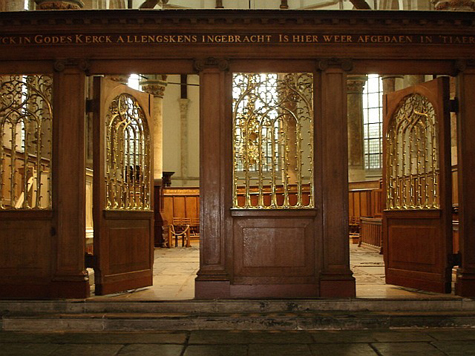 Het Koorhek Wat staat er op het koorhek.   Waar verwijst de tekst naar.   Wie zijn volgens jullie de makers. Leerlingen dienen hierbij een aantal dingen te doen. Ze dienen de tekst ietwat te ontcijferen, de inhoud hiervan te verbinden met een concrete gebeurtenis (de Alteratie) en met de situatie in de Republiek in deze periode. 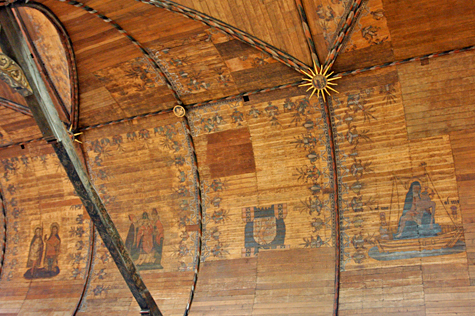 De Pieta in een bootje op het gewelfWie zijn deze figuren.  Waarom staan ze in een bootje.Waarom is dit volgens jullie overgeschilderd na de Alteratie.  Leerlingen dienen hierbij twee dingen te doen. In de eerste plaats dienen ze goed te kijken en te ontcijferen wat hier nu eigenlijk gebeurt. Wie worden er afgebeeld en waarom? Hiernaast dienen ze wat ze zien te verbinden met de tijd – in welke tijd (de katholieke of protestantse) zouden deze ramen geplaatst kunnen zijn? Als laatste dienen ze na te denken over waarom ze in een bootje staan. Dit zou kunnen verwijzen naar het belang van de handel voor Amsterdam of Nicolaas als schutspatroon van zeelieden.  Bij deze schildering staat de spreuk: ‘Al nut Al nyet’ – wat zoveel betekent als ‘het wereldse heeft geen waarde bij het laatste oordeel’. Het linker glas in lood raam Wanneer is dit volgens jullie gemaakt. 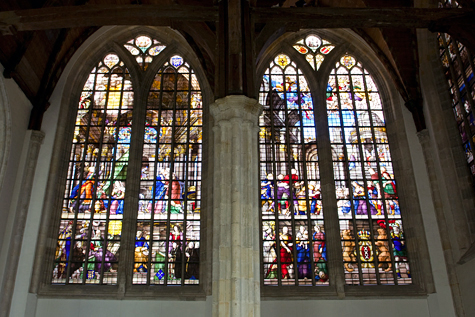 Wie zijn de in het zwart geklede figuren onder aan het raam. Wat valt jullie op aan het raam.   De leerlingen dienen bij deze vraag wederom een aantal dingen te doen. Ze dienen bij deze vraag ten eerste goed te kijken. Wat zien ze nu precies? Ze dienen hierbij te melden dat ze waarschijnlijk Maria en Jezus zien. Hierna moeten ze uit kunnen leggen waarom dit mogelijk tegen de borst van de protestanten stuitte. Als laatste dienen ze na te denken over wie de figuren in het zwart zouden zijn. Ze dienen te antwoorden dat dit de opdrachtgevers zouden kunnen zijn – en dat dit pas begin zestiende eeuw begon onder invloed van de Renaissance. Beeldenstorm in AmsterdamDe Beeldenstorm bereikte Amsterdam in de vroege ochtend van 23 augustus 1566. Toen lieten kooplui in de Warmoesstraat aan beursbezoekers en voorbijgangers brokstukken zien, waarvan ze beweerden dat ze afkomstig waren van beelden en andere versieringen van de Onze Lieve Vrouwe Kerk in Antwerpen. Het stadsbestuur sloeg alarm en gelastte onmiddellijk dat de kostbaarheden in Amsterdamse kerken in veiligheid werden gebracht.
Later die ochtend werden in de Amsterdamse straten opvallend veel geestelijken gezien, die haastig bezig waren een veilig onderkomen te vinden voor heiligenbeelden, kandelaars en andere kostbaarheden. Dat lukte maar voor een deel. Het kwam ook voor dat Amsterdammers de spullen van ze af pakten en weer terugbrachten naar de kerken.In de Nieuwe kerk sloot de priester de deuren in het licht van het naderende onheil vlot, waardoor de Beeldenstormers niet binnen konden dringen. De pastoor van de Oude kerk (pastoor Sterk) trad echter niet zo kordaat op , waardoor de Beeldenstormers eenvoudig binnen konden dringen.  Bij de Oude Kerk liep dit rond twee uur ’s middags volledig uit de hand. In een opwelling van religieus fanatisme ging een grote groep ongeregeld volk over tot het omvertrekken van beelden en ander wangedrag. Weyn Ockers gooide gedurende dit gedrang haar pantoffel of schoen naar een Mariabeeldje, welke van haar sokkel kapot viel. Uiteindelijk slaagde de opgetrommelde schutters er later op 23 augustus 1566 in om de Oude Kerk met zachte drang vrij te maken van beeldenstormers. Ook Weyn Ockers verliet –waarschijnlijk op één of meer kousenvoeten- het gebouw.Anderhalf jaar later werd ze samen met haar dienstmaagd Trijn Hendricksdochter gearresteerd vanwege het aanhoudende gerucht dat ze het stenen hondje bij het beeld van Sint Rochus hadden meegenomen. Pas een week later volgde de beschuldiging dat Weyn Ockers haar ‘toffel’ naar het glas had gegooid, wat ze na gruwelijke martelingen bekende. Op 22 juni 1568 werden de twee vrouwen door verdrinking in een met water gevuld wijnvat op de Dam ter dood gebracht.Einde van de rondleidingAangezien er twee verschillende eindes zijn bij de rondleiding kan je de rondleiding op verschillende manieren afsluiten. Je kan, indien dit nog niet gedurende de rondleiding is behandeld, ingaan op de verdere ontwikkeling van geloofsvrijheid en gewetensvrijheid in de Republiek, de Bataafse Republiek en het Koninkrijk. 		Hiernaast kan je reflecteren op dit onderwerp tegenwoordig, zowel in Nederland als in de rest van de wereld.  Is er nu overal geloofsvrijheid? Waar niet? Hoe denk je dat daar daarmee om wordt gegaan? En wens de leerlingen uiteraard veel plezier bij de geschiedenisles of succes bij het examen!Aan het einde van de rondleiding komen de leerlingen weer samen voor Op Solder. Bijlagen (lijst kenmerkende aspecten, belangrijke jaartallen, hand out, Bijlage 1 – de relevante kenmerkende aspecten Hieronder een lijstje met de relevante kenmerkende aspecten bij deze rondleiding. De gecursiveerde kenmerkende aspecten zijn zijdelings te verbinden met het onderwerp van de rondleiding. 17: Het begin van staatsvorming en centralisatie19: Het veranderende mens- en wereldbeeld van de renaissance en het begin van een nieuwe wetenschappelijke belangstelling21: De protestantse reformatie die splitsing van de christelijke kerk in West-Europa tot gevolg had22: Het conflict in de Nederlanden dat resulteerde in de stichting van een Nederlandse staat 23: Het streven van vorsten naar absolute macht24: De bijzondere plaats in staatkundig opzicht en de bloei in economisch en cultureel opzicht van de Nederlandse Republiek25: Wereldwijde handelscontacten, handelskapitalisme en het begin van een wereldeconomie Tijdbalk Voorpagina en achterpagina 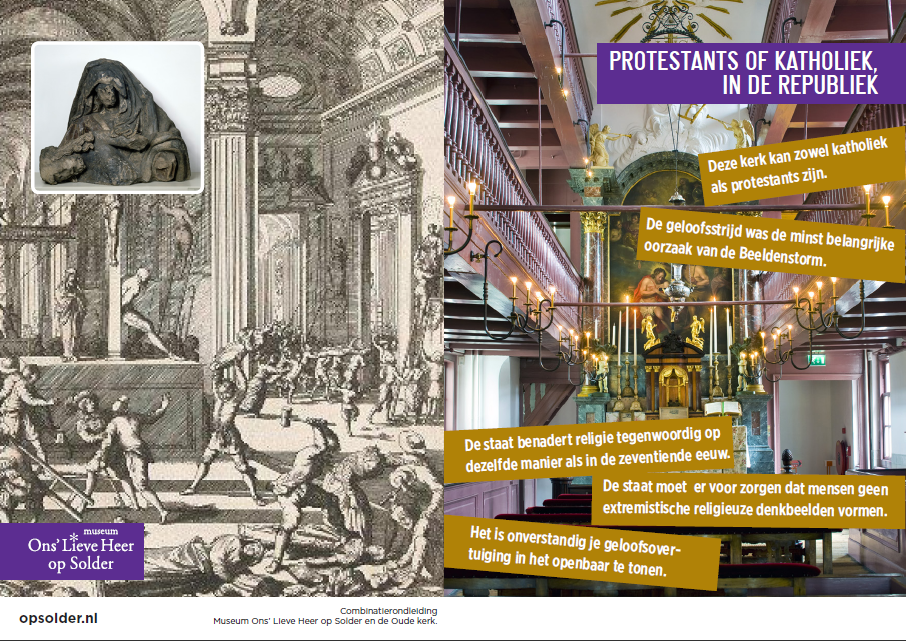 Middenpagina’s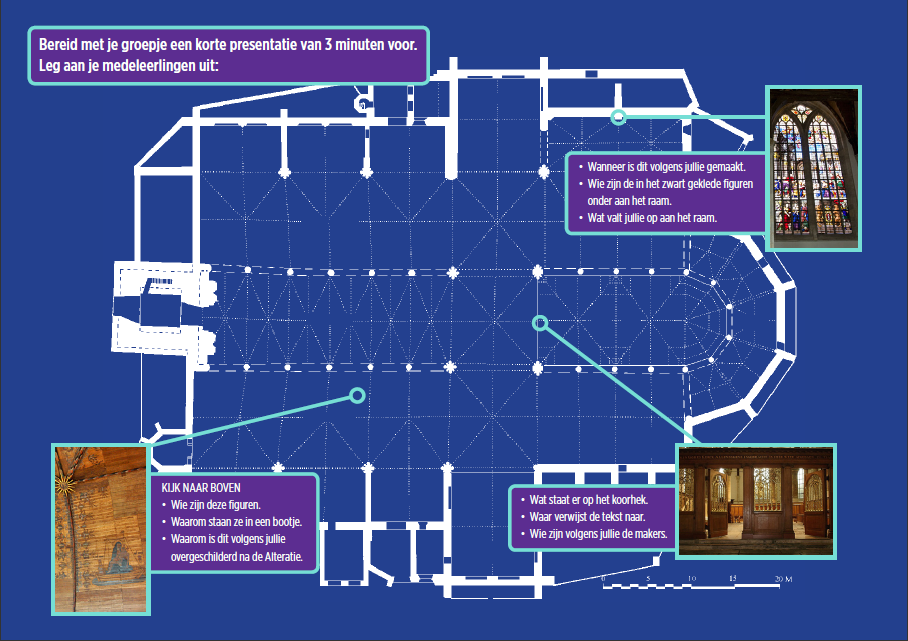 Affectieve inlevingsvragenCognitieve inlevingsvragen Wat voor vragenHoe zou jij reageren in deze situatie?Kan je verklaren waarom deze historische figuur op deze wijze reageerde?Welke leerling reactieProjecteren eigen waarden op het verleden (ik vind het belachelijk/zou de politie bellen)Inleving in de kennis en waarden van deze historische figuurWelk leerdoelLeerlingen zien in dat zei met een erg hedendaagse blik naar het verleden kijkenLeerlingen kunnen historisch beredeneren waarom deze historische figuur deze actie ondernam op basis van wat hij of zij dacht, wist en wilde bereiken Vergelijking Grotere betrokkenheid leerlingen Inhoudelijk sterker en relevanter/vereist meer parate kennisJaar / periode Gebeurtenis / ontwikkeling 13001515Fundamenten Oude kerk gelegd Karel V wordt meerderjarig verklaard  1521Luther verschijnt voor de Rijksdag in Worms1555In diverse staten in Duitsland geldt ‘Cuius regio eius religio’- de vorst bepaalt het geloof van zijn onderdanen. 1566Een groep edelen vraagt de landvoogdes Margaretha van Parma in een smeekschrift om een vermindering van de vervolgingen. 1566In Vlaanderen begint de Beeldenstorm die zich snel uitbreidt naar het noorden.1567Aankomst Alva in Brussel. Hij richt een speciale rechtbank op 'De Raad van Beroerten". Duizenden vluchten naar het buitenland1572De watergeuzen ontketenen een opstand in Holland, Zeeland en een aantal steden elders in de Nederlanden1574Het ontzet van Leiden1576Pacificatie van Gent. Alle gewesten sluiten zich aaneen tegen Spanje, op voorwaarde dat het katholicisme bij hen werd gehandhaafd.1578Alteratie van Amsterdam1579Unie van Utrecht: Gelderland, Holland, Zeeland, Utrecht en Friesland sluiten zich aaneen tegen Filips II, zetten de strijd dus voort;  wordt de facto het begin van de zelfstandigheid van de Noordelijke Nederlanden1581Plakkaat van Verlatinge; Noordelijke Gewesten erkennen Filips II niet meer als hun soeverein. Gaan zelf op zoek naar een nieuwe koning.1584Willem van Oranje wordt vermoord.1585De val van Antwerpen. 1648 16611887Vrede van Münster. Maakt einde  aan de Opstand én aan de Dertigjarige Oorlog. De Republiek der Verenigde Nederlanden wordt formeel erkend.De katholieke koopman Jan Hartman koopt het voorhuis en beide achterhuizen op de Oudezijds en begint met het verbouwen van het pand.Inwijding nieuwe st. Nicolaaskerk, ’t Hart verliest haar functie als parochiekerk